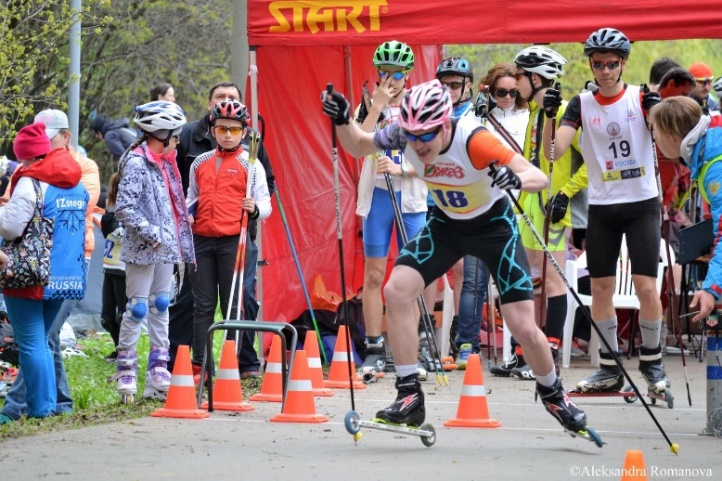 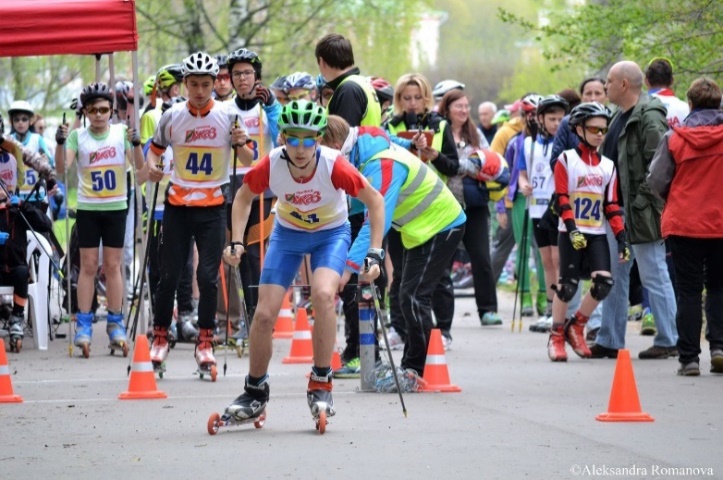 Департамент спорта и туризма города Москвы (МОСКОМСПОРТ), АНО «АРТА-СПОРТ», МОК (Московская ореховая компания)П Р О Г Р А М М А1-й этап Фестиваля лыжероллерных дисциплин 2018Открытие лыжероллерного сезона 29 апреля 2018 год (воскресенье)ВАО г. Москвы, лесопарк «Кусково»Соревнования включены в ЕКП МОСКОМСПОРТА (состоится присвоение разрядов).ПРЕДВАРИТЕЛЬНАЯ РЕГИСТРАЦИЯ ОБЯЗАТЕЛЬНАУчастник, не прошедший предварительную регистрацию, до старта допущен не будет. Это связано с предварительным формированием стартового протокола и присвоением стартовых номеров, что НЕОБХОДИМО при повторном соревновательном формате гонки.Регламент предварительный. Окончательная версия стартового протокола и регламент будут представлены на сайте arta-sport.ru 28.04.18 в 20.00.Заявки принимаются до 15.00, 28.04.18Ссылка для регистрации: http://arta-sport.ru/event201.htmlМожно отправить заявку на электронную почту: glo-tanya@yandex.ruТелефоны для справок: 8-916-636-37-10 Ирина, 8-985-905-11-04 Карина.Формат: повторная гонка свободным стилем. Длина дистанции одного повторения – 1 км.Результат определяется по наименьшей сумме времени всех повторений.ДОПУСКАЮТСЯ УЧАСТНИКИ НА РОЛИКОВЫХ КОНЬКАХ (в зависимости от количества заявленных роликобежцев, возможно формирование отдельных номинаций).Возрастные группыНормы и условия их выполнения для присвоения спортивных разрядовДЕТСКО-ЮНОШЕСКИЙ БЛОКДМ 1, ДД 1, ДМ 2, ДД 2 – 2 повторенияЮ мл, Д мл, Д ср – 3 повторенияЮ ср, Д ст, Ю ст – 4 повторения8.00-10.00 – Регистрация и выдача номеров участникам детско-юношеского блока10.30 – Старт участников детско-юношеского блока раздельный (одиночный) через 10 секундПорядок старта: 1–е повторение: Ю ст, Ю ср, ДМР, Ю мл, Д ст, Д ср, ДДР, Д мл, ДМ 2, ДД2, ДМ1, ДД1 2–е повторение: Ю ст, Ю ср, ДМР, Ю мл, Д ст, Д ср, ДДР, Д мл, ДМ 2, ДД2, ДМ1, ДД1 3–е повторение: Ю ст, Ю ср, ДМР, Ю мл, Д ст, Д ср, ДДР, Д мл4–е повторение: Ю ст, Ю ср, ДМР, Д стСтарт 1-го участника последующего повторения – через 10 минут после старта последнего участника предыдущего повторения.НАГРАЖДЕНИЕ сразу после финиша и подведения итогов в подгруппах детско-юношеского блока.ОСНОВНОЙ БЛОКМ3, ЖР, Ж0, Ж1, ЖЮ, Ж2, М4 – 3 повторенияМ2, МЮ – 4 повторенияМР, М0, М1 – 5 повторений8.00-11.45 – Регистрация и выдача номеров участникам основного блока  12.15 – Старт участников основного блока раздельный (одиночный) через 10 секундПорядок старта: 1–е повторение: МР, М0, М1, МЮ, М2, М3, ЖР, Ж0, Ж1, ЖЮ, Ж2, М42–е повторение: МР, М0, М1, МЮ, М2, М3, ЖР, Ж0, Ж1, ЖЮ, Ж2, М43–е повторение: МР, М0, М1, МЮ, М2, М3, ЖР, Ж0, Ж1, ЖЮ, Ж2, М44–е повторение: МР, М0, М1, МЮ, М25–е повторение: МР, М0, М1Старт 1-го участника последующего повторения – через 10 минут после старта последнего участника предыдущего повторения.НАГРАЖДЕНИЕ сразу после финиша и подведения итогов в подгруппах основного блока.СТАРТОВЫЙ ВЗНОС оплачивается предварительно при регистрации в системе электронных платежей (на сайте arta-sport.ru).400 рублей для групп МР, ЖР, М0, Ж0, М1, Ж1, М2, М3 (на 100 рублей дороже в день соревнований)  200 рублей для групп Ж2, М4, Ю ст, Д ст, Ю ср, Д ср, Ю мл, Д мл, ДМ 2, ДД 2, ДМ 1, ДД 1, ДДР, ДМР (на 100 рублей дороже в день соревнований)Участникам соревнований обеспечивается: подготовленная и размеченная трасса, судейство, хронометраж и контроль дистанции, горячий чай на финише. Стартовый взнос не возвращается в случае неявки спортсмена на старт, а также при отмене соревнований по причине обстоятельств непреодолимой силы.ПРОЕЗД до музея Кусково (от входа в музей-усадьбу Кусково со стороны Дворцового проезда, пройти до «Старого горбатого моста», повернуть налево, пройти 150 м вдоль Большого дворцового пруда. Выдача номеров и старт - в 50 м от кафе, катка и сцены).На общественном транспорте до остановки «Музей Кусково»: От станции метро «Выхино» – автобус 620 (7 остановок), маршрутка 9 м (6 остановок);От станции метро «Рязанский проспект – автобусы 133 и 133к, маршрутка 157м; От Казанского вокзала до платформы «Плющево» (20 минут в пути), прибываете к месту финиша.На автомобиле:От улицы Вешняковской до улицы Юности в сторону Рязанского проспекта, далее направо на Оранжерейную аллею, затем поворот налево на Дворцовый проезд.Справа будет автомобильная стоянка, находящаяся в 150 м от места старта.Для уточнения проезда – телефон: 8-916-782-07-57 АндрейСхема проезда на парковку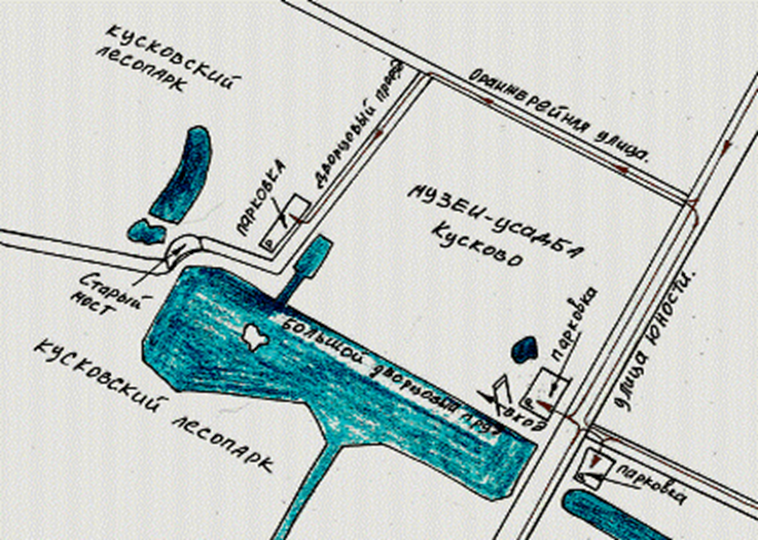 Проход к соревновательному отрезку (длина соревновательного отрезка 1 км)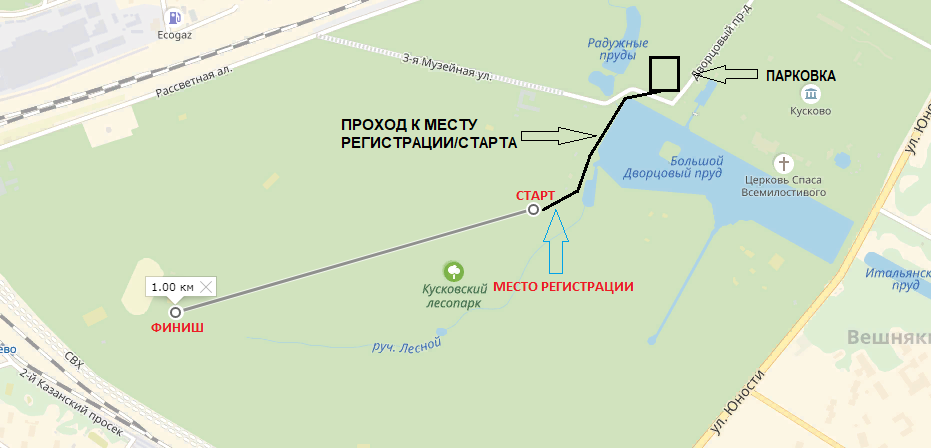 №№ п/пСокращенное наименование группыПолноенаименование группыГод рожденияДистанция1ДМ 1, ДД 1дети-мальчики, девочки первой группы2008 г.р. и мл.2 км2ДМ 2, ДД 2дети-мальчики, девочки второй группы2006-2007 г.р.2 км3Ю мл, Д млюноши, девушки младшего возраста2004-2005 г.р.3 км4Ю ср, Д срюноши, девушки среднего возраста2002-2003 г.р.4 км/3 км5Ю ст, Д стюноши, девушки старшего возраста2000-2001 г.р.4 км6ДМР, ДДРюноши, девушки-роликобежцы2000 г.р. и мл.4 км/3 км7М-р, Ж-рмужчины, женщины-роликобежцы1999 г.р. и ст.5 км/3 км8М0, Ж0мужчины, женщины основного возраста1978-1999 г.р.5 км/3 км9М1, Ж1мужчины, женщины первой возрастной гр.1977-1968 г.р.5 км/3 км10М2мужчины второй возрастной группы1967-1958 г.р.4 км11Ж2женщины второй возрастной группы1957 г.р. и ст.3 км12М3мужчины третьей возрастной группы1957-1948 г.р.3 км13М4мужчины четвертой возрастной гр.1947 г.р. и ст.3 кмДистанция (км)Единицы измеренияIм, юIж, дIIм, юIIж, дIIIм, юIIIж, дIюIд1 кмМин, с01:53,3502:12,1302:00,9802:21,3502:09,8302:33,4802:20,5502:48,75